PROPOSALPROGRAM PENGABDIAN MASYARAKAT UNGGULAN
 SAPPK ITB 2022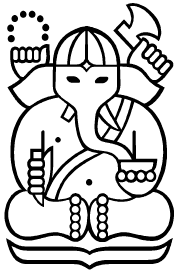 Ketua Tim Pelaksana:…………………………..	KK	: ......................... 			SEKOLAH ARSITEKTUR PERENCANAAN 
DAN PENGEMBANGAN KEBIJAKANINSTITUT TEKNOLOGI BANDUNGJanuari 2022DAFTAR ISI									Halaman1	RINGKASAN PROPOSAL (maks. 300 kata)	12	PENDAHULUAN	12.1	Latar belakang kegiatan	12.2	Tujuan dan target kegiatan	13	PENDEKATAN / CARA PEMECAHAN MASALAH	14	RENCANA KEGIATAN DAN JADWAL KEGIATAN	15	DAMPAK / HASIL KEGIATAN YANG DIHARAPKAN	16	KEBERLANJUTAN KEGIATAN DAN CAPAIAN TAHUN SEBELUMNYA	17	USULAN BIAYA	17.1	Belanja pegawai	17.2	Belanja barang	17.3	Belanja jasa	18	CV TIM PELAKSANA	29	SURAT KOMUNIKASI DENGAN PIHAK SWASTA/ PEMERINTAH LOKAL	2RINGKASAN PROPOSAL (maks. 300 kata)PENDAHULUANLatar belakang kegiatanTujuan dan target kegiatanPENDEKATAN / CARA PEMECAHAN MASALAHRENCANA KEGIATAN DAN JADWAL KEGIATANDAMPAK / HASIL KEGIATAN YANG DIHARAPKAN(mohon sebutkan rencana publisitas di media massa / media online / ulasan reporter / koran / buku / jurnal)KETERLIBATAN MAHASISWA S-1USULAN BIAYA Belanja pegawaiBelanja barang Belanja jasaHonor pihak ketiga non PNS ITB dan ITB-BHMN atau asisten mahasiswaPerjalananSewa Alat, Jasa Layanan dan Lain-lainCV TIM PELAKSANASURAT KOMUNIKASI DENGAN PIHAK SWASTA/ PEMERINTAH LOKAL(Bila ada, dapat diprioritaskan)No.Nama Mahasiwa1.2.3.4.No.Pelaksana KegiatanJumlah OrangHonor per JamJumlah Jam/BulanJumlah Bulan/TahunJumlah Biaya (Rp)1.Peneliti Utama2.Anggota Peneliti3.Asisten Peneliti4.TeknisiJumlah total biaya honor (Rp)Jumlah total biaya honor (Rp)Jumlah total biaya honor (Rp)Jumlah total biaya honor (Rp)Jumlah total biaya honor (Rp)Jumlah total biaya honor (Rp)No.Peralatan/BahanVolumeSatuanBiaya Satuan (Rp)Jumlah Biaya (Rp)1.2.3.dst.Jumlah total biaya barang (Rp)Jumlah total biaya barang (Rp)Jumlah total biaya barang (Rp)Jumlah total biaya barang (Rp)Jumlah total biaya barang (Rp)No.Pelaksana KegiatanJumlah OrangHonor per JamJumlah Jam/BulanJumlah Bulan/TahunJumlah Biaya (Rp)1.Asisten2.Mahasiswa (KKN/ Non KKN)3.Tenaga penunjangJumlah total biaya honor (Rp)Jumlah total biaya honor (Rp)Jumlah total biaya honor (Rp)Jumlah total biaya honor (Rp)Jumlah total biaya honor (Rp)Jumlah total biaya honor (Rp)No.TujuanVolumeBiaya Satuan (Rp)Jumlah Biaya (Rp)1.2.3.Jumlah total biaya perjalanan (Rp)Jumlah total biaya perjalanan (Rp)Jumlah total biaya perjalanan (Rp)Jumlah total biaya perjalanan (Rp)No.Nama Alat/Jasa LayananVolumeBiaya Satuan (Rp)Jumlah Biaya (Rp)1.2.3.Jumlah total biaya sewa alat, jasa layanan, dll. (Rp)Jumlah total biaya sewa alat, jasa layanan, dll. (Rp)Jumlah total biaya sewa alat, jasa layanan, dll. (Rp)Jumlah total biaya sewa alat, jasa layanan, dll. (Rp)